Зачёт  по теме «Рельеф, геологическое строение и полезные ископаемые России»Вариант 1На какой из перечисленных территорий России наиболее вероятны землетрясения? а)  остров Сахалин                      в) полуостров Таймырб) острова Новая Земля              г) Кольский полуостровОгромные валуны, встречающиеся на полях в северной части Восточно-Европейской равнины, попали туда в результате деятельностиа) моря                                     б) ледника         в) ветра                                    г) текучих водДюны относятся к формам рельефа, созданныма) ветровыми процессами        б) текучими водамив) деятельностью ледников      г) вулканической деятельностьюФундамент Сибирской платформы выходит на поверхность в виде щитаа) Балтийского       б) Алданского         в) УкраинскогоДействующие вулканы в России расположены… а) на Кавказе                                                             в) на Уралеб) на Камчатке и Курильских островах                  г) на АлтаеСамой высокой точкой Росси является гораа) Эльбрус                                   в) Народнаяб) Казбек                                     г) БелухаПо добыче какого из перечисленных полезных ископаемых выделяется Западная Сибирь? а) калийные соли                                  в) природный газб) медные руды                                     г) бокситыОзы, камы  относятся к формам рельефа, созданныма) ветровыми процессами        в) деятельностью ледниковб) текучими водами                 г) вулканической деятельностьюОвраги относятся к формам рельефа, созданныма) ветровыми процессами              в) деятельностью ледниковб) текучими водами                г) вулканической деятельностьюВысшая точка России расположена в пределах…а) Кавказа                            в) Алтая б) Саян                                г) УралаСамый высокий из действующих вулканов России…а) Кроноцкая Сопка                             в) Ключевская Сопкаб) Авачинская Сопка                           г) Шивелуч14. Какими цифрами на карте обозначены объекты: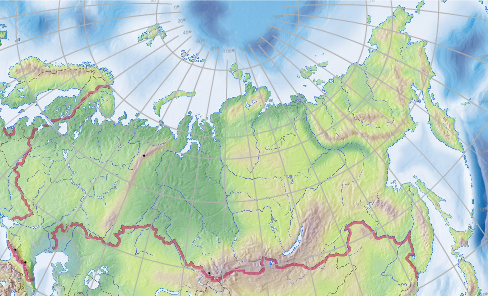 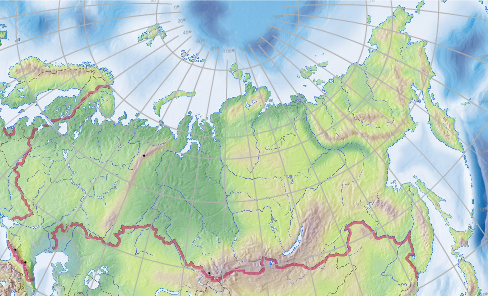 1. Кавказ 2. Восточно-Европейская равнина3. Уральские горы4. Саяны 5. Сихотэ-Алинь 6. Чукотское нагорье7. Верхоянский хребет8. Западно-Сибирская равнина9. Среднерусская возвышенность10. Северо-Сибирская низменность Зачёт  по теме «Рельеф, геологическое строение и полезные ископаемые России».Вариант 2Действующие вулканы в России расположены… а) на Кавказе                                                             в) на Сахалинеб) на Камчатке и Курильских островах                  г) на УралеСамой высокой точкой Росси является гораа) Эльбрус                                   в) Народнаяб) Казбек                                     г) БелухаДюны относятся к формам рельефа, созданныма) ветровыми процессами        б) текучими водамив) деятельностью ледников      г) вулканической деятельностьюСамый высокий из действующих вулканов России…а) Тятя                                                   в) Ключевская Сопкаб) Авачинская Сопка                            г) Кроноцкая СопкаВысшая точка России расположена в пределах…а) Урала                              в) Алтая б) Саян                                г) Кавказа«Бараньи лбы»  относятся к формам рельефа, созданныма) ветровыми процессами        в) деятельностью ледниковб) текучими водами                 г) вулканической деятельностьюФундамент Восточно-Европейской платформы выходит на поверхность в виде щитаа) Балтийского       б) Алданского         в) АнабарскогоОвраги относятся к формам рельефа, созданныма) ветровыми процессами              в) деятельностью ледниковб) текучими водами                г) вулканической деятельностьюПо добыче нефти выделяется а) Западная Сибирь                                в) Кавказб) Среднесибирское плоскогорье         г) Камчатка10. Моренный рельеф образовался в результате геологической деятельности…а) ветра                             в) текучих водб) ледника                         г) СолнцаНа какой из перечисленных территорий России наиболее вероятны землетрясения? а)  Западная Сибирская равнина       в) Уралб) Камчатка                                         г) Кольский полуостров14. Какими цифрами на карте обозначены объекты:1. Западно-Сибирская равнина2. Алтай 3. Становое  нагорье4. Горы Бырранга 5. Хребет Черского6. Колымская низменность 7. Валдайская возвышенность 8. Среднесибирское плоскогорье9. Приволжская возвышенность 10. Срединный хребет Тест промежуточного контроля по теме: «Рельеф России» 8 класс.Вариант I.1. Подберите к названиям форм рельефа соответствующие понятия:   1. Восточно – Европейская.                              а) хребет;   2.Среднесибирское.                                           б) горы;   3. Кавказ.                                                                в) плоскогорье;   4. Алтай.                                                                  г) равнина;   5. Черского.                                                            д) низменность;   6. Приволжская.                                                    е) возвышенность.2. В каких горах находятся названные горные вершины?   1. Урал.                  А) Белуха;   2. Кавказ.               Б) Народная;   3. Алтай.                 В) Конжаковский Камень.3. Выделите формы рельефа, созданные внутренними процессами земной коре.   1. Горы.   2. Овраги.   3. Долины рек.   4. Низменности.4. Соотнесите названия и геологические термины:
   1.Русская.                                            а) щит;   2. Сибирская.                                      б) платформа;   3. Балтийский.                                    в) плита.   4. Западно – Сибирская.   5. Алданский.5. В каких горах  проявляется сейсмичность?   1. На Урале.   2. На Кавказе.   3. На Саянах.   4. На Алтае.   5 На Хибинах.6. Определите, в результате каких причин проявляется активная сейсмическая деятельность на Камчатке и Курилах.   1. Происходит столкновение двух литосферных плит: Евразиатской и Тихоокеанской.   2. Происходит раздвижение двух литосферных плит.   3. Материковая и океаническая плиты скользят относительно друг друга.11. Какие внутренние процессы формируют рельеф?   1. Действие силы тяжести.   2. Движение земной коры.   3. Вулканизм.   4. Выветривание.12. Какая форма рельефа образуется на стыке литосферных плит?   1. Мелкосопочник.   2. Равнина.   3. Горы.   4. Плоскогорье.14. К каким тектоническим структурам приурочены месторождения в основном рудных полезных ископаемых?   1. К плитам.   2. К складчатым областям.   3. К щитам.15. Как образовались складчатые породы?   1. В результате действия высоких температур в слоях Земли.   2. Из магмы, поднимавшейся на земную поверхность.   3. Из накопившихся в древних морях и озерах остатков растений и животных.16. Для какой местности характерен наиболее эрозионный рельеф? Определите с чем это связано.   1. Горная местность   2. Равнина   А) Деятельность текущей воды проявляется в накоплениях рыхлых горных пород;   Б) стекающая вода постепенно разрушает твердые породы, сносит рыхлый материал.17. Какое бывает выветривание? Почему оно так называется?   1. Морозное.   2. Физическое.   3. Химическое.   4. Органическое.   А) горные породы разрушаются из-за колебания температур;   Б) разрушение горных пород происходит из-за жизнедеятельности организмов и растений;   В) замерзшая вода расширяется и раздвигает трещины;   Г) состав пород изменяется под действием воды и воздуха.18. Какие процессы, вызванные силой тяжести, наблюдаются?   1. На берегах рек.                               А) обвалы, сыпи;   2. В горах.                                             Б) сыпи.   3. На склонах оврагов.19. На каких равнинах труднее строить дороги и почему?   1. На Восточно – Европейской.   2. На  Западно – Сибирской.   3. На Среднесибирском плоскогорье.   А) расчлененный рельеф;   Б) скапливание воды на поверхности;   В) колебания поверхности из-за многолетней мерзлоты.Вариант II.1. Подберите к названиям форм рельефа, соответствующие определения:   1.Западно-Сибирская.                            а) хребет;   2. Прикаспийская.                                   б) горы;   3. Урал.                                                       в) плоскогорье;   4. Среднерусская.                                    г) равнина;   5. Верхоянский.                                        д) низменность;   6. Саяны.                                                    е) возвышенность.2. В каких горах находятся названные горные вершины?   1. Урал.                                                       а) Белуха;   2. Кавказ.                                                   б) Ямантау;   3. Алтай.                                                     в) Эльбрус;                                                                        г) Народная.3. Выделите формы рельефа, созданные внешними процессами.   1. Овраги.                                                  3. Низменности.   2. Долины рек.                                         4. Возвышенности.4*. Определите тектонические структуры, которые соответствуют названным формам рельефа:   1. Уральские горы.   2. Кавказские горы.   3. Восточно-Европейская равнина.   4. Горные хребты Северо-Восточной Сибири.   а) кайнозойская (современная) складчатость.   б) мезозойкая  складчатость.   в) герцинская  складчатость.   г) осадочный чехол древних платформ.5. В каких районах страны часто происходят землетрясения и извержения вулканов?   1. На Курильских островах.                              4. На Камчатке.   2. На Алтае.                                                           5. На Кавказе.   3. На Памире.6. В каких районах проявляется сейсмичность?   1. На Чукотском море.                                       5.На Сахалине.   2. На Камчатке.                                                    6. На Урале.   3.На Кольском полуострове.                            7. На Кавказе.   4. На Курильских островах.                               8. На Забайкалье.7*. Рассмотрите в учебнике рисунок «Литосферные плиты Северной Евразии». Попробуйте спрогнозировать, как изменится земная поверхность в названных районах через многие миллионы лет.   1. Байкал.   2. Урал.   3. Район между реками Индигиркой и Леной.   4. Охотское море.   А) Появится озеро, залив;   Б) Образуется море, океан;   В) Сформируется равнина;   Г) Площадь водной поверхности уменьшится, а суши увеличится.8. Выберите определения, которые подходят понятию *платформа*   1. Это относительно устойчивая тектоническая структура.   2. Имеет двухъярусное строение: складчатый фундамент и осадочный чехол.   3. Горные породы залегают почти горизонтально.   4. Горные порода залегают и горизонтально, и складками (в местах поднятия кристаллического фундамента)9. Сопоставьте названия платформ и возраст их фундамента.   1. Русская.                                                      А) молодая;   2. Западно-Сибирская.                               Б) древняя.   3.Сибирская.  10. Какие внешние процессы формируют рельеф?   1. Водная эрозия.   2. Работа ветра.   3. Вулканизм.   4. Жизнедеятельность организмов.11. В каких горах некоторые вершины достигают более 7000 м?   1. На Кавказе.                                              А) На Алтае.   2. В Тянь-Шане.                                           Б) На Памире.12. Определите, какие горы возникают при вторичном поднятии.   1. Глыбовые.                                                3. Складчатые.   2. Складчато-глыбовые.13. К каким тектоническим структурам приурочены месторождения в основном осадочных пород?   1. Плиты.                                                         3. Щиты.   2. Складчатые области.14. Как образовались рудные полезные ископаемые?   1. Поднимавшаяся из недр Земли магма застывала в толще пород.   2. В результате огромного давления в толще горных пород.   3. Из накопившихся остатков растений и животных в толще горных пород.15. Отметьте встречающиеся в современном рельефе следы древнего оледенения.   1. Валуны на равнинах.   2. Конечно-моренные гряды на равнинах.   3. Овраги.   4. Зандровые равнины.   5. Острые пики горных вершин.   6. Каменные россыпи.   7. Округлая форма скал («бараньи лбы»)   8. Скалы причудливых форм.16. Какая деятельность текущих вод на разных равнинах проявляется больше?   1. На Западно-Сибирской равнине.   2. На Среднесибирском плоскогорье.   А) текущие воды вымывают мягкие породы;   Б) в результате размывания горных пород образуются расщелины, ущелья;   В) продукты вымывания откладываются вдоль берегов рек, на предгорных равнинах.17. Выделите формы рельефа, созданные деятельностью человека.   1. Овраги.                                                       4. Котлованы.   2.Насыпи.                                                       5. Балки.   3. Барханы.18. какие меры предпринимаются, чтобы предотвратить действия силы тяжести в толще горных пород?   1. Укрепляются склоны камнем.   2. Сажают деревья на склонах.   3. Делают водостоки.   4. Строят дамбы.   5. Строят водохранилища.   6. Разравнивают поверхность склона.19. Определите, какие тектонические движения характерны для разных форм рельефа:   1. Равнина (платформа).                                     А)→←;   2. Горы (складчатые области).                          Б) ↑↓.Ответы на тест промежуточного контроля «Рельеф России»:I в. : 1 1г, 2в, 3б, 4б, 5а, 6е; 2 1в, г, 2б, 3а;  3 1, 4;  4 1б, 2б, 3а, 4в, 5а; 5 2, 3, 4, 5; 6 1; 7 1б, 2в, 3а; 8 1в, 2а, 3а;  9 2; 10 2,3; 11 2, 3; 12 3; 13 3; 14 2, 3; 15 3; 16 1б;  17 1в, 2а, 3г, 4б; 18 1а, 2а,б, 3а; 19 2б, 3а, в.II в. : 1 1г, 2д, 3б, 4е, 5а, 6б; 2 1б, г, 2в, 3а; 3 1,2; 4 1в, 2а, 3г, 4б; 5 1, 4; 6 1, 2, 4, 5, 7, 8; 7 1б, 2в, 3а, 4г; 8 1, 2, 3, 4; 9 1б, 2а, 3б; 10  1, 2; 11 3, 4; 12 2; 13 1; 14 1; 15 1, 2, 4, 5, 7; 16 1а, в, 2а, б; 17 2, 4; 18 1, 2, 3, 4; 19 1б, 2а, б.12. Установите соответствие: 12. Установите соответствие: 12. Установите соответствие: 12. Установите соответствие: 12. Установите соответствие: Вид полезного ископаемогоНазвание месторожденияНазвание месторожденияНазвание месторожденияНазвание месторожденияНазвание месторожденияКаменный угольКаменный уголь1)1)Курская магнитная аномалияКурская магнитная аномалияКурская магнитная аномалияНефтьНефть2)2)Кузбасс, Печорский бассейнКузбасс, Печорский бассейнКузбасс, Печорский бассейнГазГаз3)3)Сургут, СамотлорСургут, СамотлорСургут, СамотлорЖелезные рудыЖелезные руды4)4)Оренбург, АстраханьОренбург, АстраханьОренбург, АстраханьМедные рудыМедные руды5)5)Норильск, МедногорскНорильск, МедногорскНорильск, Медногорск13. Установите соответствие: 13. Установите соответствие: 13. Установите соответствие: 13. Установите соответствие: 13. Установите соответствие: Внешние силы, изменяющие поверхность Земли Форма рельефаФорма рельефаФорма рельефаФорма рельефаФорма рельефаОледенениеОледенение1)БарханыБарханыБарханыБарханыБарханыВыветриваниеВыветривание2)Моренные холмы, озёрные, котловиныМоренные холмы, озёрные, котловиныМоренные холмы, озёрные, котловиныМоренные холмы, озёрные, котловиныМоренные холмы, озёрные, котловиныТекучие водыТекучие воды3)Речные долины, овраги, балкиРечные долины, овраги, балкиРечные долины, овраги, балкиРечные долины, овраги, балкиРечные долины, овраги, балкиВетерВетер4)ОстанцыОстанцыОстанцыОстанцыОстанцы1234567891012. Установите соответствие: 12. Установите соответствие: 12. Установите соответствие: 12. Установите соответствие: 12. Установите соответствие: Вид полезного ископаемогоВид полезного ископаемогоВид полезного ископаемогоНазвание месторожденияНазвание месторожденияНазвание месторожденияКаменный уголь1)1)Курская магнитная аномалияКурская магнитная аномалияКурская магнитная аномалияНефть2)2)Кузбасс, Печорский бассейнКузбасс, Печорский бассейнКузбасс, Печорский бассейнГаз3)3)Сургут, СамотлорСургут, СамотлорСургут, СамотлорЖелезные руды4)4)Оренбург, АстраханьОренбург, АстраханьОренбург, АстраханьМедные руды5)5)Норильск, МедногорскНорильск, МедногорскНорильск, Медногорск13. Установите соответствие:13. Установите соответствие:13. Установите соответствие:13. Установите соответствие:13. Установите соответствие:13. Установите соответствие:Внешние силы, изменяющие поверхность Земли Внешние силы, изменяющие поверхность Земли Внешние силы, изменяющие поверхность Земли Внешние силы, изменяющие поверхность Земли Форма рельефаФорма рельефаОледенениеОледенение1)1)БарханыБарханыБарханыВыветриваниеВыветривание2)2)Моренные холмы, озёрные котловиныМоренные холмы, озёрные котловиныМоренные холмы, озёрные котловиныТекучие водыТекучие воды3)3)Речные долины, овраги, балкиРечные долины, овраги, балкиРечные долины, овраги, балкиВетерВетер4)4)ОстанцыОстанцыОстанцы12345678910